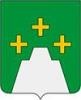 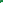 Муниципальное бюджетное общеобразовательное учреждение Брылинская основная общеобразовательная школаПРИКАЗ                                                                                                          15.09.2023
§2 О назначении ответственного и подключении ко ФГИС «Моя школа»На основании частей 1 и 2 статьи 28 Федерального закона от 29.12.2012 № 273-ФЗ «Об образовании в Российской Федерации» в соответствии с постановлением Правительства РФ от 13.07.2022 № 1241ПРИКАЗЫВАЮ:1. Назначить ответственным за подключение МБОУ Брылинская ООШ  к федеральной государственной информационной системе «Моя школа» (далее – ФГИС «Моя школа») и контроль работы ФГИС «Моя школа» на территории МБОУ Брылинская ООШ   директора Рыканцеву М.А.2. Назначить  директора Рыканцеву М.А. работником, имеющим профиль «Администратор ОО» во ФГИС «Моя школа».обеспечить подключение МБОУ Брылнская ООШ  и всех ее педагогических работников ко ФГИС «Моя школа»;оказывать поддержку при подключении обучающихся и их родителей (законных представителей) ко ФГИС «Моя школа»;организовать собрания с обучающимися и их родителями (законными представителями) по вопросам взаимодействия со ФГИС «Моя школа»;взаимодействовать с муниципальным и региональным кураторами по вопросам подключения и взаимодействия со ФГИС «Моя школа»;обеспечить участие педагогических работников МБОУ Брылинская ООШ  в обучении по вопросам взаимодействия со ФГИС «Моя школа» 5. Контроль исполнения настоящего приказа оставляю за собой.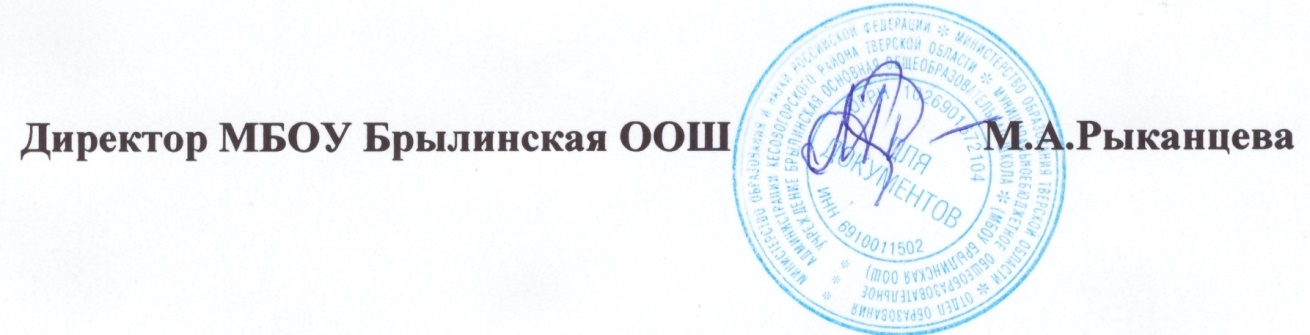 № 95